9, 14 Multiplication, Division and Factorisation of Algebraic ExpressionsObjectives:Review the various terms related to algebraic expressionsReview addition and subtraction of algebraic expressionsMultiply two or more polynomialsLearn and use standard identities to help simplify algebraic multiplicationReview factors of an integerUnderstand how the Distributive Property (multiplication) and Factorisation are inverse operations and where each is usedFactorise algebraic expressions by grouping terms and using standard identitiesDivide a polynomial by another polynomial by factorising and simplifying the algebraic expressionsBefore We Begin:Lesson Plan: (Chapters 10, 14: NCERT Textbook for Class VIII) Why do we need to learn Algebraic Arithmetic?An interesting read: http://www.mathgoodies.com/articles/why_learn_algebra.htmle.g. Mariam and Sandeep started moving from the same point in North and East directions respectively. Mariam got tired after some time. She talked to Sandeep on the phone and came to know that he has travelled 2 km more than her. If the distance between them at that very moment is 10km, then find the distances travelled by them separately. Self-Assessment:Additional Comments: (Please write a few lines about your experience with the topic, whether you need to put in additional time or require teacher’s help, etc. Be as specific as possible)TermsMethodsAlgebraic ExpressionsLike and unlike termsFactorsCoefficientsMono, Bi, Tri, PolynomialsAdd given algebraic expressionsSubtract given algebraic expressionsDistributive property for integers: e.g. 5(4 - 3) = 5x4 - 5x3ContentTeacher's ActivityStudent's ActivityAssignments9.1 - 9.5 Revision of Algebraic Expressions Encourage students to read 9.1 - 9.5 on their own and attempt the questions from Ex 9.1Write down addition and subtraction problems on the board and invite students to solve it Read and understand 9.1 - 9.5 from the textbookComplete Ex 9.1Ex 9.1Classroom problems9.6 - 9.9 Multiplication of Algebraic ExpressionsAsk students to give examples of monomials, binomials, trinomials and polynomialsAsk students to make algebraic expressions for given statementsPrompt students for examples of cases where algebraic expressions need to be multipliedDifferentiate between an algebraic expression and a polynomialDifferentiate between mono, bi, tri and polynomialsCreate an algebraic expression from a given problem statementExplain situations where we need to multiply algebraic expressionsThrough examples show how monomials are multiplied with monomialsRevisit the Distributive Property for integers and extend it to algebraic expressionsThrough examples show how monomials can be multiplied with polynomialsThrough examples show how polynomials can be multiplied with polynomials Multiply a monomial with a monomialMultiply a monomial with a polynomialMultiply a polynomial with a polynomialEx 9.2Ex 9.3Ex 9.49.10 - 9.12 IdentitiesExplain how Identities serve as shortcuts for common polynomial multiplicationWith students' help, derive the following identities: (a+b)2; (a-b)2; (a+b)(a-b); (x+a)(x+b)Explain through examples, how identities can be used to simplify calculationsUnderstand what Identities are and where they are usedLearn to use Identities to simply numerical and algebraic calculationsTextbook ExamplesEx 9.514.1, 14.2: FactorisationRevisit factors for natural numbersExplain how factors of simple monomials can be foundPoint out how multiplication and factorisation are reverse operations using examples of monomials multiplied with binomialsExplain factorisation of simply polynomials by the method of common factorsUnderstand and explain what a factor means, both for numbers as well as monomialsRecognise that multiplication and factorisation are reverse processesFactorise a given polynomial when all terms have one or more common factorsTextbook ExamplesTry These14.2 Factorise by regrouping terms; Factorise using identitiesIntroduce polynomials where all terms do not have common factors. Point out how some terms may still have common factors and can be regrouped to yield the factors of the entire polynomialWrite down the four identities learnt earlier as part of multiplication and encourage students to match the given examples against the appropriate identityOnce matched, explain how the identities can now be used as a shortcut to factorisation, much as they were used as a shortcut for multiplicationFactorise polynomials by regrouping termsFactorise polynomials by using identitiesEx 14.1Textbook ExamplesEx 14.214.3, 14.4 Division of PolynomialsSimilar to multiplication, point out that polynomials may also need to be divided in certain situations (discuss examples)Explain how factorisation can be used to simplify division of polynomials in cases where the numerator and denominator have common factors (use fraction simplification examples)Work out examples of monomials ÷ monomials, polynomials ÷ monomials and polynomials ÷ polynomialsSimplify and solve division problems using factorisation: monomials ÷ monomials, polynomials ÷ monomials and polynomials ÷ polynomialsEx 14.314.5 Error AnalysisGuide the students through catching common errors in algebraic arithmeticCatch and correct common errors in algebraic arithmeticTextbook ExamplesEx 14.4Self-Assessment and TestTopicUnderstanding of the topicWorking with simple casesHigh comfort-level and confidence with the topicAlgebraic ExpressionsI know what algebraic expressions and polynomials areI know what terms, factors and coefficients meanI can identify like and unlike termsI can add simple algebraic expressions. E.g. Add  and I can subtract simple algebraic expressions involving whole number subtraction. E.g. Subtract  from I can add and subtract complex algebraic expressions using integer and fraction arithmeticI can solve multi-step addition/subtraction problems. E.g. From the sum of ,  and , subtract the sum of  and Multiplication of polynomialsI know what the Distributive Property means and understand the following statement:5(4-2) = 5 x 4 - 5 x 2I can multiply two simple monomials e.g. x I can multiply any two monomials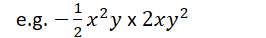 I can multiply a monomial and a binomial using the distributive property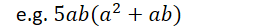 I can multiply any two polynomials having integer or fraction coefficients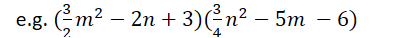 IdentitiesI know what multiplication identities are and know the expanded form of the following four identities: 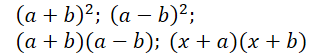 I can use one of the four identities to simplify numerical calculationse.g. 582 = (60 - 2)2I can choose the appropriate identity and use it to simplify numerical and algebraic multiplication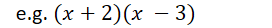 FactorisationI know how to find the factors of a given numberI know how to find the factors of a given monomialI can find the factors of a given polynomial where all terms have one or more common factors e.g. I can find the factors of a polynomial by regrouping the terms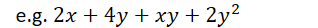 I can find the factors of a polynomial using multiplication identities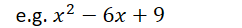 Division of PolynomialsI can simplify a given fraction to its simplest form. e.g. I can simply an algebraic fraction with monomials in the numerator and denominator e.g. I can divide a binomial by a monomial by using factorisation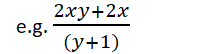 I can divide a polynomial by a polynomial by using factorisation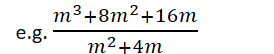 